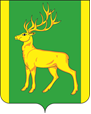 Финансовое управление администрациимуниципального образования Куйтунский район(ФУА МО Куйтунский район)                                                                                                                                 Приказот   30  декабря   2021 г.                                                                                                   № 67		                                                                        р.п. Куйтун		                         	 В соответствии со статьей 220.1 Бюджетного кодекса Российской Федерации, Постановлением Правительства Российской Федерации от 27.03.2020 года № 356 "О случаях и порядке возврата или перечисления средств, поступающих во временное распоряжение получателей бюджетных средств",  Положением о финансовом управлении администрации муниципального образования Куйтунский район, утвержденным Постановлением администрации муниципального образования Куйтунский район от 22.03.2011 года № 250,п р и к а з ы в а ю:          1. Утвердить прилагаемый Порядок возврата или перечисления средств, поступающих во временное распоряжение получателей бюджетных средств.         2. Разместить в сетевом издании «Официальный сайт муниципального образования Куйтунский район» в  информационно-телекоммуникационной сети «Интернет» куйтунскийрайон.рф.           3. Настоящий приказ вступает в силу с 1 января 2022 года.         4. Контроль за исполнением настоящего приказа возложить на начальника отдела казначейского исполнения бюджета А.А. Новопашину.Начальник                                                                                                             Н.А. КовшароваПриложение к Порядку, утвержденногоприказом Финансового управленияадминистрации муниципального образования Куйтунский районот «___»___________2021 г. № _____Порядок возврата или перечисления средств, поступающих во временное распоряжение получателей бюджетных средств1. Установить, что возврат плательщику средств, поступивших во временное распоряжение получателей средств бюджета муниципального образования Куйтунский район (далее - получатель бюджетных средств), учтенных на лицевых счетах, открытых получателем бюджетных средств в Финансовом управлении администрации муниципального образования Куйтунский район (далее - средства во временном распоряжении), или перечисление таких средств осуществляется в случаях, установленных федеральными законами, нормативными правовыми актами Президента Российской Федерации, нормативными правовыми актами Правительства Российской Федерации, законами субъекта Российской Федерации, нормативными правовыми актами высших исполнительных органов государственной власти субъекта Российской Федерации, муниципальными правовыми актами, определяющими основания для поступления средств во временном распоряжении получателям бюджетных средств.2. Возврат плательщику или перечисление средств во временном распоряжении осуществляется в соответствии с федеральными законами, нормативными правовыми актами Президента Российской Федерации, нормативными правовыми актами Правительства Российской Федерации, законами субъекта Российской Федерации, нормативными правовыми актами высших исполнительных органов государственной власти субъекта Российской Федерации, муниципальными правовыми актами на основании распоряжения о совершении казначейских платежей, сформированного и представленного получателем бюджетных средств, являющимся участником системы казначейских платежей, согласно правилам организации и функционирования системы казначейских платежей, установленным в соответствии с положениями пункта 5 статьи 2427 Бюджетного кодекса Российской Федерации.3. В целях возврата плательщику средств во временном распоряжении в случае отзыва Центральным банком Российской Федерации лицензии у кредитной организации, ранее осуществившей банковскую операцию по переводу указанных денежных средств, в том числе в случае ее банкротства, ликвидации, возврат таких средств осуществляется на основании указанного в пункте 2 настоящего порядка распоряжения о совершении казначейских платежей с приложением заявления плательщика, содержащего реквизиты для осуществления возврата средств во временном распоряжении в соответствии с пунктом 2 настоящего порядка.4. В случае невостребованности средств во временном распоряжении по истечении 3 лет со дня их поступления получателю бюджетных средств и невозможности их возврата плательщику в связи с непредставлением им заявления, указанного в пункте 3 настоящего порядка, или перечисления в соответствии с федеральными законами, нормативными правовыми актами Президента Российской Федерации, нормативными правовыми актами Правительства Российской Федерации, законами субъекта Российской Федерации, нормативными правовыми актами высших исполнительных органов государственной власти субъекта Российской Федерации, муниципальными правовыми актами такие средства подлежат перечислению в установленном бюджетным законодательством Российской Федерации порядке в доход соответствующего бюджета бюджетной системы Российской Федерации.О Порядке возврата или перечисления средств, поступающих во временное распоряжение получателей бюджетных средств